202４年４月　英会話サロン “English Café” 月会費：10,000円（月5回）12,000円 (取り放題）　or 1回3,000円Sun.Mon.Tues.Tues.Wed.ThursThursFri.Sat.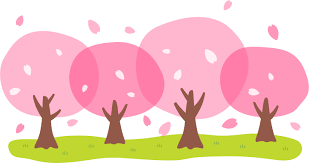 11210:00 – 11:30 英会話(B/C)                      Stephen19:30 - 21:00お仕事帰りの英会話  Stephen　310:00 – 11:30  英会話(A)   Stephen11:30 – 13:00  英会話(B/C) Stephen310:00 – 11:30  英会話(A)   Stephen11:30 – 13:00  英会話(B/C) Stephen410:00 – 11:30 英会話(B/C)  Sam510:00 – 11:30 英会話(A)    Sam11:30 – 13:00 英会話(B/C)  Sam616:00–17:30  Ian Business English Café78910:00 – 11:30 英会話(B/C)                      Stephen19:30 - 21:00お仕事帰りの英会話  Stephen　　910:00 – 11:30 英会話(B/C)                      Stephen19:30 - 21:00お仕事帰りの英会話  Stephen　　1010:00 – 11:30  英会話(A)   Stephen11:30 – 13:00  英会話(B/C) Stephen1110:00 – 11:30 英会話(B/C)  Sam1110:00 – 11:30 英会話(B/C)  Sam1210:00 – 11:30 英会話(A)    Sam11:30 – 13:00 英会話(B/C)  Sam1316:00–17:30  Ian Business English Café14Session♫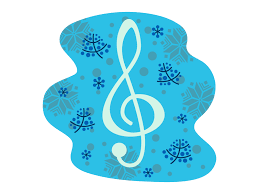 151610:00 – 11:30 英会話(B/C)                      Stephen19:30 - 21:00お仕事帰りの英会話  Stephen1610:00 – 11:30 英会話(B/C)                      Stephen19:30 - 21:00お仕事帰りの英会話  Stephen1710:00 – 11:30  英会話(A)   Stephen11:30 – 13:00  英会話(B/C) Stephen1810:00 – 11:30 英会話(B/C)  Sam1810:00 – 11:30 英会話(B/C)  Sam1910:00 – 11:30 英会話(A)    Sam11:30 – 13:00 英会話(B/C)  Sam2016:00–17:30  Ian Business English Café21222310:00 – 11:30 英会話(B/C)                      Stephen19:30 - 21:00お仕事帰りの英会話  Stephen2310:00 – 11:30 英会話(B/C)                      Stephen19:30 - 21:00お仕事帰りの英会話  Stephen2410:00 – 11:30  英会話(A)   Stephen11:30 – 13:00  英会話(B/C) Stephen2510:00 – 11:30 英会話(B/C)  Sam2510:00 – 11:30 英会話(B/C)  Sam2610:00 – 11:30 英会話(A)    Sam11:30 – 13:00 英会話(B/C)  Sam2716:00–17:30  Ian Business English Café28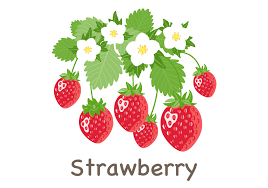 2930　No Class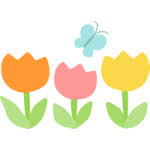 30　No Class31  No Class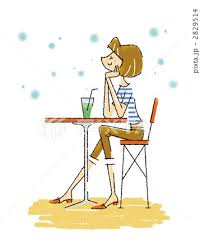 31  No Classお知らせ：Session: April 14, Sunday  14:00-17:00  糸原摩理　(p/vo),　Robert Ahad(p/vo), 近藤哲生 (b) , 伊藤ゆり(d)Admission: 2,000 yen(w/drinks)英検・TOEICクラス　生徒募集中！ 英検・TOEFL:ライティング添削指導を随時行っています。　お知らせ：Session: April 14, Sunday  14:00-17:00  糸原摩理　(p/vo),　Robert Ahad(p/vo), 近藤哲生 (b) , 伊藤ゆり(d)Admission: 2,000 yen(w/drinks)英検・TOEICクラス　生徒募集中！ 英検・TOEFL:ライティング添削指導を随時行っています。　お知らせ：Session: April 14, Sunday  14:00-17:00  糸原摩理　(p/vo),　Robert Ahad(p/vo), 近藤哲生 (b) , 伊藤ゆり(d)Admission: 2,000 yen(w/drinks)英検・TOEICクラス　生徒募集中！ 英検・TOEFL:ライティング添削指導を随時行っています。　